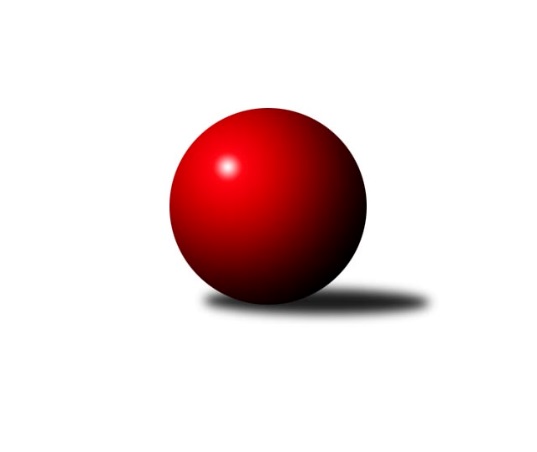 Č.4Ročník 2018/2019	7.5.2024 KP2 Libereckého kraje 2018/2019Statistika 4. kolaTabulka družstev:		družstvo	záp	výh	rem	proh	skore	sety	průměr	body	plné	dorážka	chyby	1.	TJ Doksy C	3	3	0	0	13.5 : 4.5 	(16.0 : 8.0)	1572	6	1092	481	38	2.	TJ Sokol Blíževedly B	4	3	0	1	17.0 : 7.0 	(19.0 : 13.0)	1615	6	1114	501	33.5	3.	SK Skalice C	3	2	0	1	12.0 : 6.0 	(13.0 : 11.0)	1598	4	1115	483	39.7	4.	TJ Lokomotiva Liberec B	4	2	0	2	11.0 : 13.0 	(15.0 : 17.0)	1598	4	1128	470	41.3	5.	TJ Doksy D	2	1	0	1	4.0 : 8.0 	(7.0 : 9.0)	1507	2	1085	422	47.5	6.	TJ Bižuterie Jablonec n. N. B	3	0	0	3	5.5 : 12.5 	(11.0 : 13.0)	1515	0	1082	433	39.3	7.	TJ Kuželky Česká Lípa C	3	0	0	3	3.0 : 15.0 	(7.0 : 17.0)	1496	0	1099	397	58.3Tabulka doma:		družstvo	záp	výh	rem	proh	skore	sety	průměr	body	maximum	minimum	1.	TJ Doksy C	2	2	0	0	9.5 : 2.5 	(11.0 : 5.0)	1535	4	1567	1502	2.	TJ Doksy D	1	1	0	0	4.0 : 2.0 	(5.0 : 3.0)	1522	2	1522	1522	3.	TJ Sokol Blíževedly B	2	1	0	1	7.0 : 5.0 	(9.0 : 7.0)	1603	2	1642	1564	4.	SK Skalice C	2	1	0	1	7.0 : 5.0 	(8.0 : 8.0)	1598	2	1623	1573	5.	TJ Bižuterie Jablonec n. N. B	1	0	0	1	2.0 : 4.0 	(5.0 : 3.0)	1531	0	1531	1531	6.	TJ Kuželky Česká Lípa C	1	0	0	1	1.0 : 5.0 	(3.0 : 5.0)	1607	0	1607	1607	7.	TJ Lokomotiva Liberec B	2	0	0	2	2.0 : 10.0 	(6.0 : 10.0)	1544	0	1562	1525Tabulka venku:		družstvo	záp	výh	rem	proh	skore	sety	průměr	body	maximum	minimum	1.	TJ Sokol Blíževedly B	2	2	0	0	10.0 : 2.0 	(10.0 : 6.0)	1621	4	1654	1588	2.	TJ Lokomotiva Liberec B	2	2	0	0	9.0 : 3.0 	(9.0 : 7.0)	1625	4	1662	1587	3.	SK Skalice C	1	1	0	0	5.0 : 1.0 	(5.0 : 3.0)	1597	2	1597	1597	4.	TJ Doksy C	1	1	0	0	4.0 : 2.0 	(5.0 : 3.0)	1610	2	1610	1610	5.	TJ Doksy D	1	0	0	1	0.0 : 6.0 	(2.0 : 6.0)	1492	0	1492	1492	6.	TJ Bižuterie Jablonec n. N. B	2	0	0	2	3.5 : 8.5 	(6.0 : 10.0)	1500	0	1514	1485	7.	TJ Kuželky Česká Lípa C	2	0	0	2	2.0 : 10.0 	(4.0 : 12.0)	1441	0	1500	1382Tabulka podzimní části:		družstvo	záp	výh	rem	proh	skore	sety	průměr	body	doma	venku	1.	TJ Doksy C	3	3	0	0	13.5 : 4.5 	(16.0 : 8.0)	1572	6 	2 	0 	0 	1 	0 	0	2.	TJ Sokol Blíževedly B	4	3	0	1	17.0 : 7.0 	(19.0 : 13.0)	1615	6 	1 	0 	1 	2 	0 	0	3.	SK Skalice C	3	2	0	1	12.0 : 6.0 	(13.0 : 11.0)	1598	4 	1 	0 	1 	1 	0 	0	4.	TJ Lokomotiva Liberec B	4	2	0	2	11.0 : 13.0 	(15.0 : 17.0)	1598	4 	0 	0 	2 	2 	0 	0	5.	TJ Doksy D	2	1	0	1	4.0 : 8.0 	(7.0 : 9.0)	1507	2 	1 	0 	0 	0 	0 	1	6.	TJ Bižuterie Jablonec n. N. B	3	0	0	3	5.5 : 12.5 	(11.0 : 13.0)	1515	0 	0 	0 	1 	0 	0 	2	7.	TJ Kuželky Česká Lípa C	3	0	0	3	3.0 : 15.0 	(7.0 : 17.0)	1496	0 	0 	0 	1 	0 	0 	2Tabulka jarní části:		družstvo	záp	výh	rem	proh	skore	sety	průměr	body	doma	venku	1.	TJ Doksy D	0	0	0	0	0.0 : 0.0 	(0.0 : 0.0)	0	0 	0 	0 	0 	0 	0 	0 	2.	TJ Bižuterie Jablonec n. N. B	0	0	0	0	0.0 : 0.0 	(0.0 : 0.0)	0	0 	0 	0 	0 	0 	0 	0 	3.	TJ Doksy C	0	0	0	0	0.0 : 0.0 	(0.0 : 0.0)	0	0 	0 	0 	0 	0 	0 	0 	4.	TJ Kuželky Česká Lípa C	0	0	0	0	0.0 : 0.0 	(0.0 : 0.0)	0	0 	0 	0 	0 	0 	0 	0 	5.	SK Skalice C	0	0	0	0	0.0 : 0.0 	(0.0 : 0.0)	0	0 	0 	0 	0 	0 	0 	0 	6.	TJ Lokomotiva Liberec B	0	0	0	0	0.0 : 0.0 	(0.0 : 0.0)	0	0 	0 	0 	0 	0 	0 	0 	7.	TJ Sokol Blíževedly B	0	0	0	0	0.0 : 0.0 	(0.0 : 0.0)	0	0 	0 	0 	0 	0 	0 	0 Zisk bodů pro družstvo:		jméno hráče	družstvo	body	zápasy	v %	dílčí body	sety	v %	1.	Vlastimil Václavík 	TJ Sokol Blíževedly B 	4	/	4	(100%)	7	/	8	(88%)	2.	Josef Kuna 	TJ Bižuterie Jablonec n. N. B 	3	/	3	(100%)	6	/	6	(100%)	3.	Bohumír Dušek 	TJ Lokomotiva Liberec B 	3	/	4	(75%)	6	/	8	(75%)	4.	Ludmila Tomášková 	TJ Sokol Blíževedly B 	3	/	4	(75%)	6	/	8	(75%)	5.	Natálie Kozáková 	TJ Doksy C 	2.5	/	3	(83%)	5	/	6	(83%)	6.	Rostislav Doležal 	SK Skalice C 	2	/	2	(100%)	4	/	4	(100%)	7.	Jakub Šimon 	TJ Doksy C 	2	/	2	(100%)	4	/	4	(100%)	8.	Martin Foltyn 	SK Skalice C 	2	/	2	(100%)	3	/	4	(75%)	9.	Pavel Leger 	TJ Kuželky Česká Lípa C 	2	/	2	(100%)	3	/	4	(75%)	10.	Zdeněk Chadraba 	TJ Doksy C 	2	/	3	(67%)	5	/	6	(83%)	11.	Jiří Horník 	SK Skalice C 	2	/	3	(67%)	3	/	6	(50%)	12.	Radim Houžvička 	TJ Sokol Blíževedly B 	2	/	3	(67%)	3	/	6	(50%)	13.	Jan Pašek st.	TJ Lokomotiva Liberec B 	2	/	4	(50%)	5	/	8	(63%)	14.	Jaromír Tomášek 	TJ Lokomotiva Liberec B 	2	/	4	(50%)	3	/	8	(38%)	15.	Klára Stachová 	TJ Doksy D 	1	/	1	(100%)	2	/	2	(100%)	16.	Martin Zeman 	SK Skalice C 	1	/	1	(100%)	1	/	2	(50%)	17.	Aleš Stach 	TJ Doksy D 	1	/	2	(50%)	3	/	4	(75%)	18.	Dan Paszek 	TJ Kuželky Česká Lípa C 	1	/	2	(50%)	2	/	4	(50%)	19.	Miloš Merkl 	TJ Sokol Blíževedly B 	1	/	2	(50%)	2	/	4	(50%)	20.	Iveta Seifertová ml.	TJ Bižuterie Jablonec n. N. B 	1	/	2	(50%)	1	/	4	(25%)	21.	Stanislava Kroupová 	TJ Sokol Blíževedly B 	1	/	2	(50%)	1	/	4	(25%)	22.	Michal Valeš 	TJ Doksy C 	1	/	3	(33%)	2	/	6	(33%)	23.	Daniel Paterko 	TJ Bižuterie Jablonec n. N. B 	1	/	3	(33%)	2	/	6	(33%)	24.	Libor Křenek 	SK Skalice C 	1	/	3	(33%)	2	/	6	(33%)	25.	David Vincze 	TJ Bižuterie Jablonec n. N. B 	0.5	/	1	(50%)	1	/	2	(50%)	26.	Jiří Kraus 	TJ Kuželky Česká Lípa C 	0	/	1	(0%)	1	/	2	(50%)	27.	Miloš Hamal 	SK Skalice C 	0	/	1	(0%)	0	/	2	(0%)	28.	Kamila Klímová 	TJ Doksy D 	0	/	1	(0%)	0	/	2	(0%)	29.	Zdeněk Adamec 	TJ Lokomotiva Liberec B 	0	/	1	(0%)	0	/	2	(0%)	30.	Bořek Blaževič 	TJ Lokomotiva Liberec B 	0	/	1	(0%)	0	/	2	(0%)	31.	Miroslav Lapáček 	TJ Lokomotiva Liberec B 	0	/	1	(0%)	0	/	2	(0%)	32.	Dana Bílková 	TJ Kuželky Česká Lípa C 	0	/	1	(0%)	0	/	2	(0%)	33.	Libuše Lapešová 	TJ Kuželky Česká Lípa C 	0	/	1	(0%)	0	/	2	(0%)	34.	Aneta Kuchyňková 	TJ Sokol Blíževedly B 	0	/	1	(0%)	0	/	2	(0%)	35.	Eva Šimonová 	TJ Doksy C 	0	/	1	(0%)	0	/	2	(0%)	36.	Václav Bláha ml.	TJ Doksy D 	0	/	1	(0%)	0	/	2	(0%)	37.	Martina Stachová 	TJ Doksy D 	0	/	1	(0%)	0	/	2	(0%)	38.	Václav Bláha st.	TJ Doksy D 	0	/	2	(0%)	2	/	4	(50%)	39.	Tomáš Ludvík 	TJ Kuželky Česká Lípa C 	0	/	2	(0%)	1	/	4	(25%)	40.	Iva Kunová 	TJ Bižuterie Jablonec n. N. B 	0	/	3	(0%)	1	/	6	(17%)	41.	Marie Kubánková 	TJ Kuželky Česká Lípa C 	0	/	3	(0%)	0	/	6	(0%)Průměry na kuželnách:		kuželna	průměr	plné	dorážka	chyby	výkon na hráče	1.	TJ Kuželky Česká Lípa, 3-4	1630	1160	470	46.0	(407.6)	2.	Skalice u České Lípy, 1-2	1587	1130	457	39.5	(396.9)	3.	Blíževedly, 1-2	1579	1110	468	40.8	(394.8)	4.	Sport Park Liberec, 1-4	1568	1089	479	38.0	(392.0)	5.	TJ Bižuterie Jablonec nad Nisou, 1-4	1558	1102	456	41.8	(389.7)	6.	Doksy, 1-2	1495	1065	429	44.2	(373.8)Nejlepší výkony na kuželnách:TJ Kuželky Česká Lípa, 3-4TJ Sokol Blíževedly B	1654	4. kolo	Vlastimil Václavík 	TJ Sokol Blíževedly B	440	4. koloTJ Kuželky Česká Lípa C	1607	4. kolo	Ludmila Tomášková 	TJ Sokol Blíževedly B	428	4. kolo		. kolo	Marie Kubánková 	TJ Kuželky Česká Lípa C	418	4. kolo		. kolo	Dan Paszek 	TJ Kuželky Česká Lípa C	406	4. kolo		. kolo	Pavel Leger 	TJ Kuželky Česká Lípa C	405	4. kolo		. kolo	Radim Houžvička 	TJ Sokol Blíževedly B	403	4. kolo		. kolo	Stanislava Kroupová 	TJ Sokol Blíževedly B	383	4. kolo		. kolo	Tomáš Ludvík 	TJ Kuželky Česká Lípa C	378	4. koloSkalice u České Lípy, 1-2TJ Lokomotiva Liberec B	1662	3. kolo	Bohumír Dušek 	TJ Lokomotiva Liberec B	444	3. koloSK Skalice C	1623	2. kolo	Jaromír Tomášek 	TJ Lokomotiva Liberec B	440	3. koloSK Skalice C	1573	3. kolo	Libor Křenek 	SK Skalice C	431	2. koloTJ Doksy D	1492	2. kolo	Václav Bláha st.	TJ Doksy D	425	2. kolo		. kolo	Jan Pašek st.	TJ Lokomotiva Liberec B	424	3. kolo		. kolo	Libor Křenek 	SK Skalice C	420	3. kolo		. kolo	Martin Foltyn 	SK Skalice C	414	2. kolo		. kolo	Rostislav Doležal 	SK Skalice C	412	2. kolo		. kolo	Rostislav Doležal 	SK Skalice C	397	3. kolo		. kolo	Jiří Horník 	SK Skalice C	387	3. koloBlíževedly, 1-2TJ Sokol Blíževedly B	1642	3. kolo	Vlastimil Václavík 	TJ Sokol Blíževedly B	455	3. koloTJ Doksy C	1610	2. kolo	Vlastimil Václavík 	TJ Sokol Blíževedly B	455	2. koloTJ Sokol Blíževedly B	1564	2. kolo	Zdeněk Chadraba 	TJ Doksy C	433	2. koloTJ Kuželky Česká Lípa C	1500	3. kolo	Natálie Kozáková 	TJ Doksy C	426	2. kolo		. kolo	Pavel Leger 	TJ Kuželky Česká Lípa C	408	3. kolo		. kolo	Ludmila Tomášková 	TJ Sokol Blíževedly B	406	2. kolo		. kolo	Ludmila Tomášková 	TJ Sokol Blíževedly B	404	3. kolo		. kolo	Miloš Merkl 	TJ Sokol Blíževedly B	401	3. kolo		. kolo	Jiří Kraus 	TJ Kuželky Česká Lípa C	392	3. kolo		. kolo	Jakub Šimon 	TJ Doksy C	387	2. koloSport Park Liberec, 1-4SK Skalice C	1597	4. kolo	Vlastimil Václavík 	TJ Sokol Blíževedly B	423	1. koloTJ Sokol Blíževedly B	1588	1. kolo	Jaromír Tomášek 	TJ Lokomotiva Liberec B	412	4. koloTJ Lokomotiva Liberec B	1562	4. kolo	Martin Zeman 	SK Skalice C	408	4. koloTJ Lokomotiva Liberec B	1525	1. kolo	Libor Křenek 	SK Skalice C	408	4. kolo		. kolo	Miloš Merkl 	TJ Sokol Blíževedly B	402	1. kolo		. kolo	Bohumír Dušek 	TJ Lokomotiva Liberec B	401	4. kolo		. kolo	Jiří Horník 	SK Skalice C	401	4. kolo		. kolo	Bohumír Dušek 	TJ Lokomotiva Liberec B	397	1. kolo		. kolo	Stanislava Kroupová 	TJ Sokol Blíževedly B	391	1. kolo		. kolo	Jan Pašek st.	TJ Lokomotiva Liberec B	386	1. koloTJ Bižuterie Jablonec nad Nisou, 1-4TJ Bižuterie Jablonec n. N. B	1622	3. kolo	Bohumír Dušek 	TJ Lokomotiva Liberec B	459	2. koloTJ Lokomotiva Liberec B	1587	2. kolo	David Vincze 	TJ Bižuterie Jablonec n. N. B	447	3. koloTJ Bižuterie Jablonec n. N. B	1531	2. kolo	Olga Syková 	TJ Bižuterie Jablonec n. N. B	434	3. koloTJ Doksy C	1495	3. kolo	Daniel Paterko 	TJ Bižuterie Jablonec n. N. B	429	2. kolo		. kolo	Zdeněk Chadraba 	TJ Doksy C	428	3. kolo		. kolo	Josef Kuna 	TJ Bižuterie Jablonec n. N. B	427	3. kolo		. kolo	Josef Kuna 	TJ Bižuterie Jablonec n. N. B	418	2. kolo		. kolo	Jaromír Tomášek 	TJ Lokomotiva Liberec B	412	2. kolo		. kolo	Jakub Šimon 	TJ Doksy C	385	3. kolo		. kolo	Jan Pašek st.	TJ Lokomotiva Liberec B	371	2. koloDoksy, 1-2TJ Doksy C	1567	4. kolo	Josef Kuna 	TJ Bižuterie Jablonec n. N. B	418	1. koloTJ Doksy D	1522	1. kolo	Jakub Šimon 	TJ Doksy C	413	4. koloTJ Bižuterie Jablonec n. N. B	1514	4. kolo	Josef Kuna 	TJ Bižuterie Jablonec n. N. B	412	4. koloTJ Doksy C	1502	1. kolo	Aleš Stach 	TJ Doksy D	410	1. koloTJ Bižuterie Jablonec n. N. B	1485	1. kolo	Dan Paszek 	TJ Kuželky Česká Lípa C	400	1. koloTJ Kuželky Česká Lípa C	1382	1. kolo	Zdeněk Chadraba 	TJ Doksy C	398	4. kolo		. kolo	Natálie Kozáková 	TJ Doksy C	395	1. kolo		. kolo	Daniel Paterko 	TJ Bižuterie Jablonec n. N. B	391	4. kolo		. kolo	Zdeněk Chadraba 	TJ Doksy C	389	1. kolo		. kolo	Daniel Paterko 	TJ Bižuterie Jablonec n. N. B	386	1. koloČetnost výsledků:	6.0 : 0.0	1x	5.0 : 1.0	3x	4.5 : 1.5	1x	4.0 : 2.0	1x	2.0 : 4.0	2x	1.0 : 5.0	4x